 CORPORACION DE ACUEDUCTOS Y ALCANTARILLADOS DE PUERTO PLATA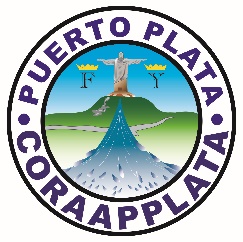 (CORAAPPLATA)
INFORME DE PRESUPUESTOS DE PROGRAMAS Y PROYECTOSDesde el 1 al 31 de julio  del 2018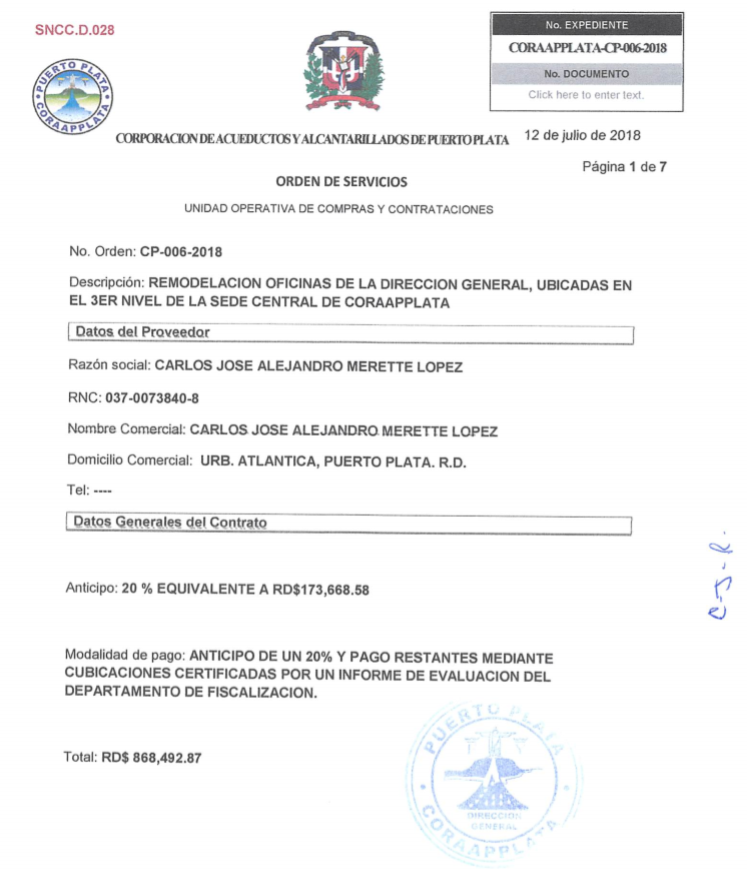 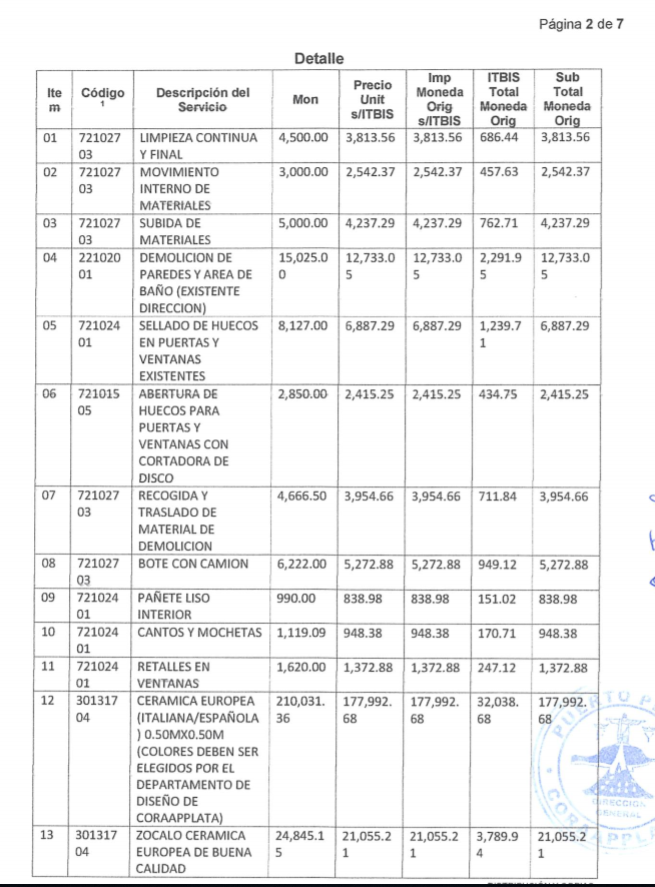 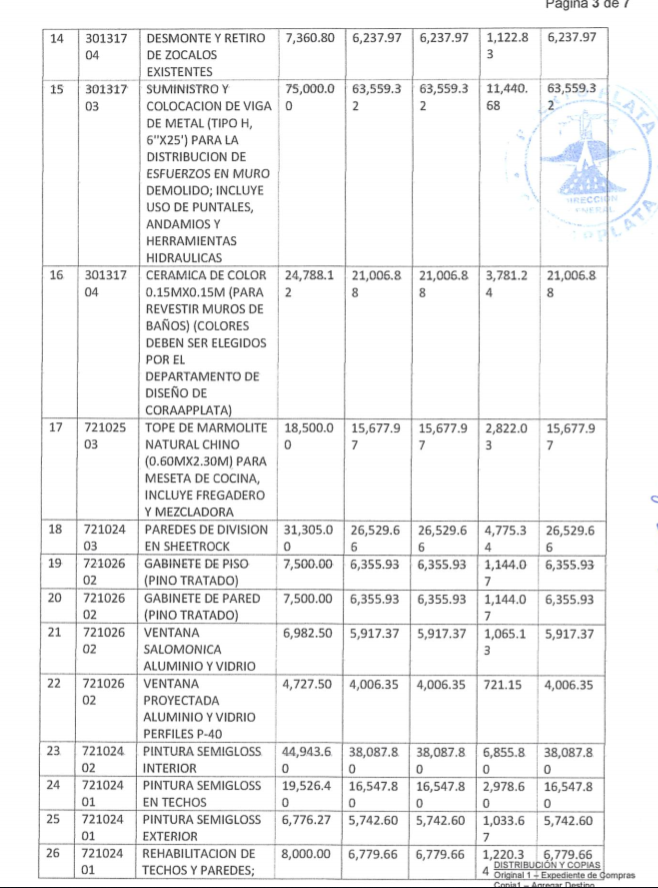 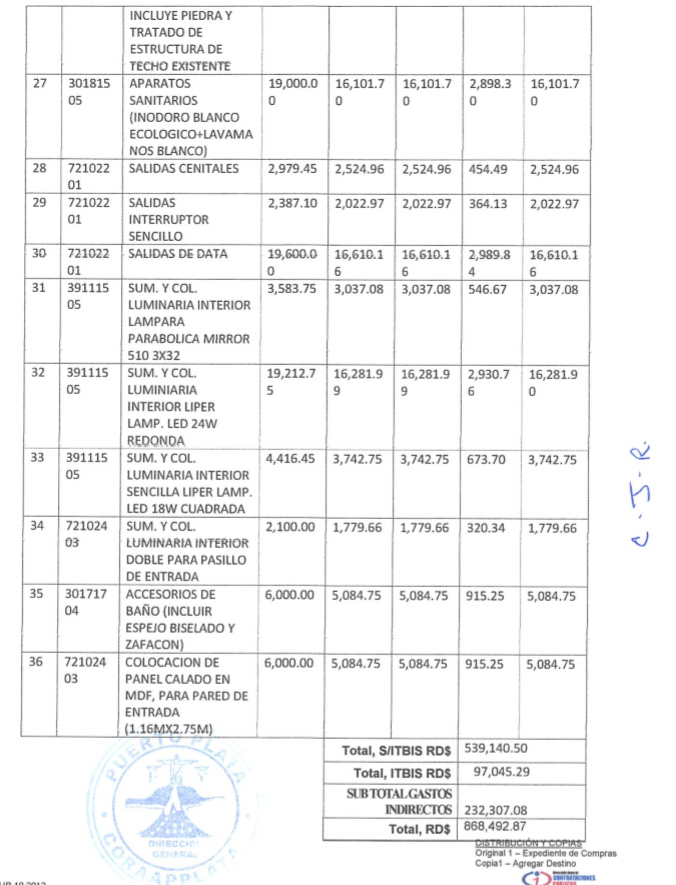 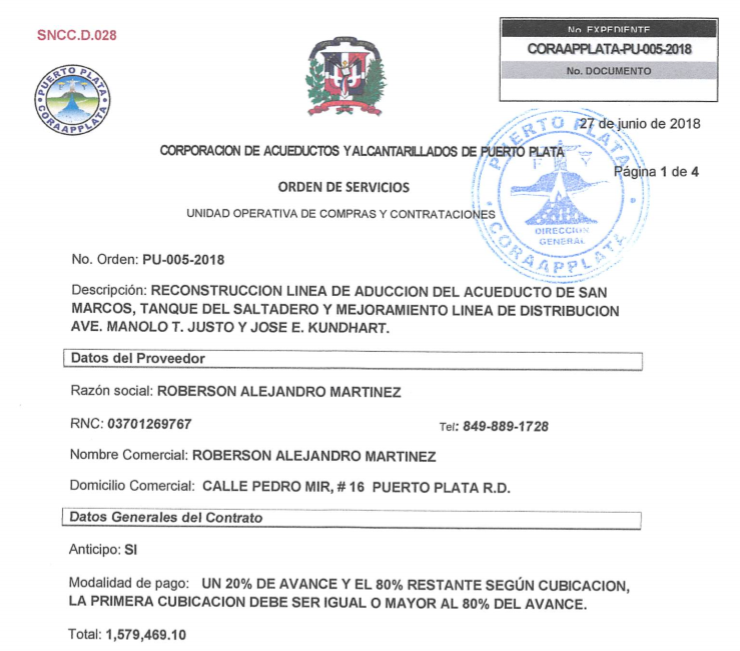 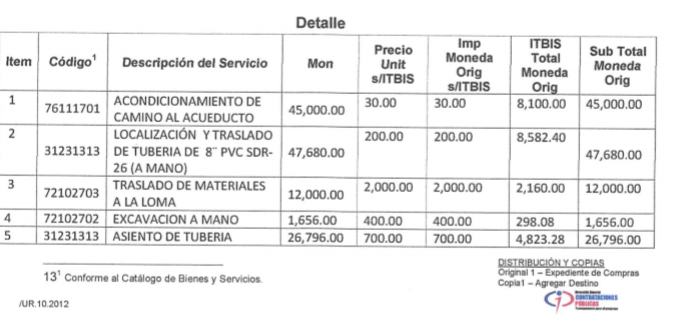 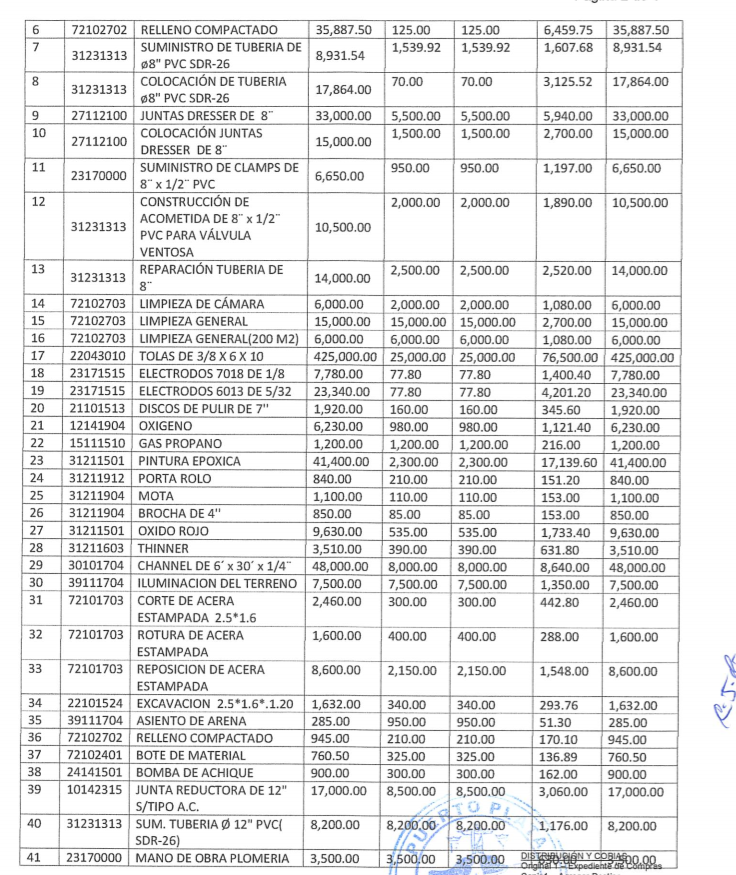 Muy Atentamente,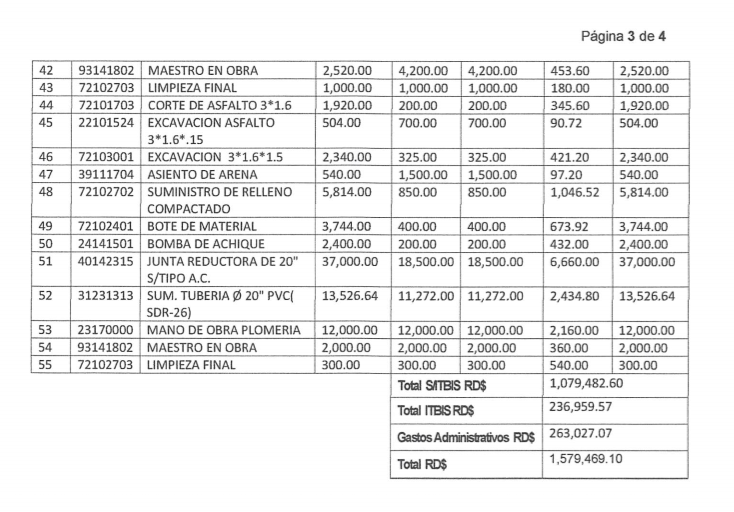 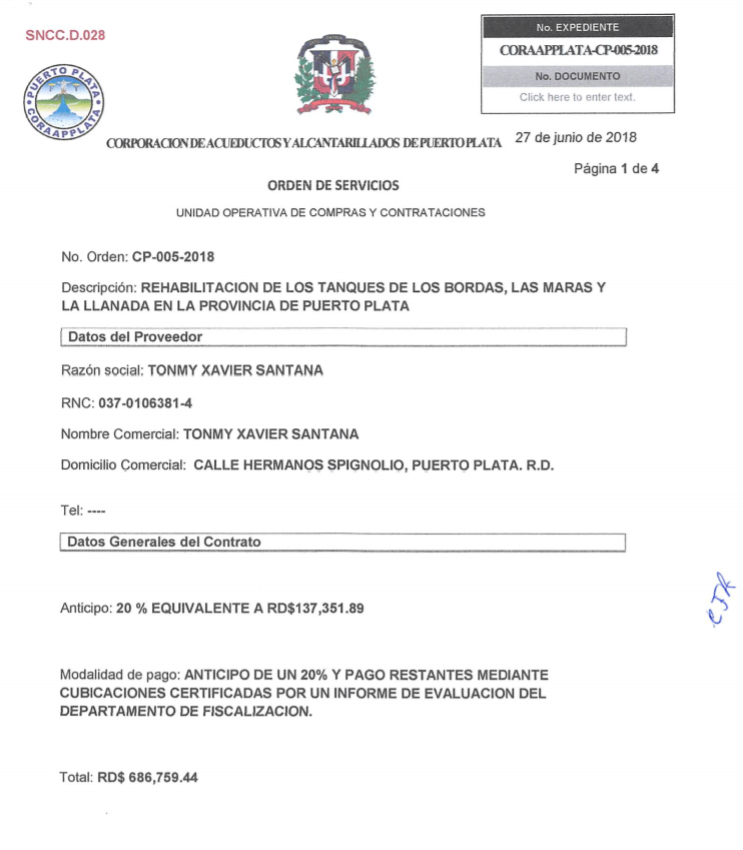 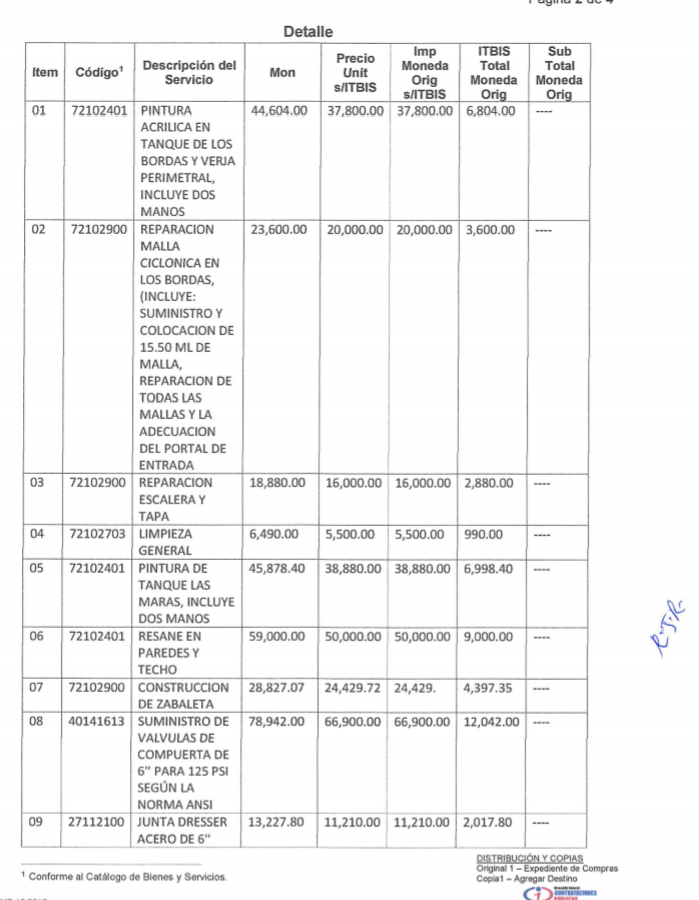 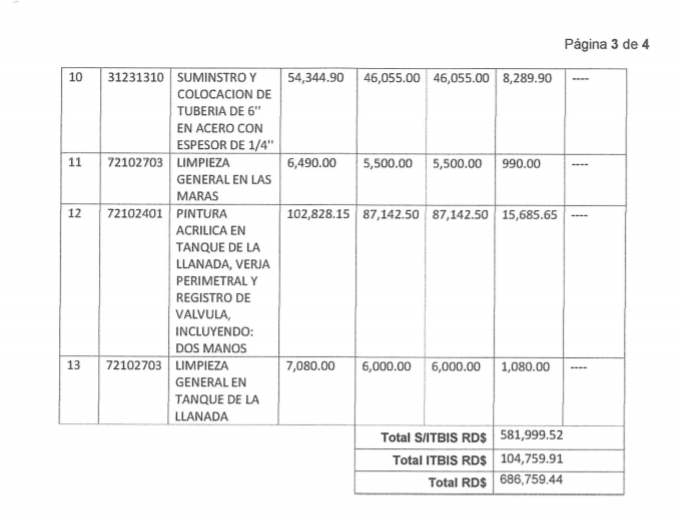 LA VIARA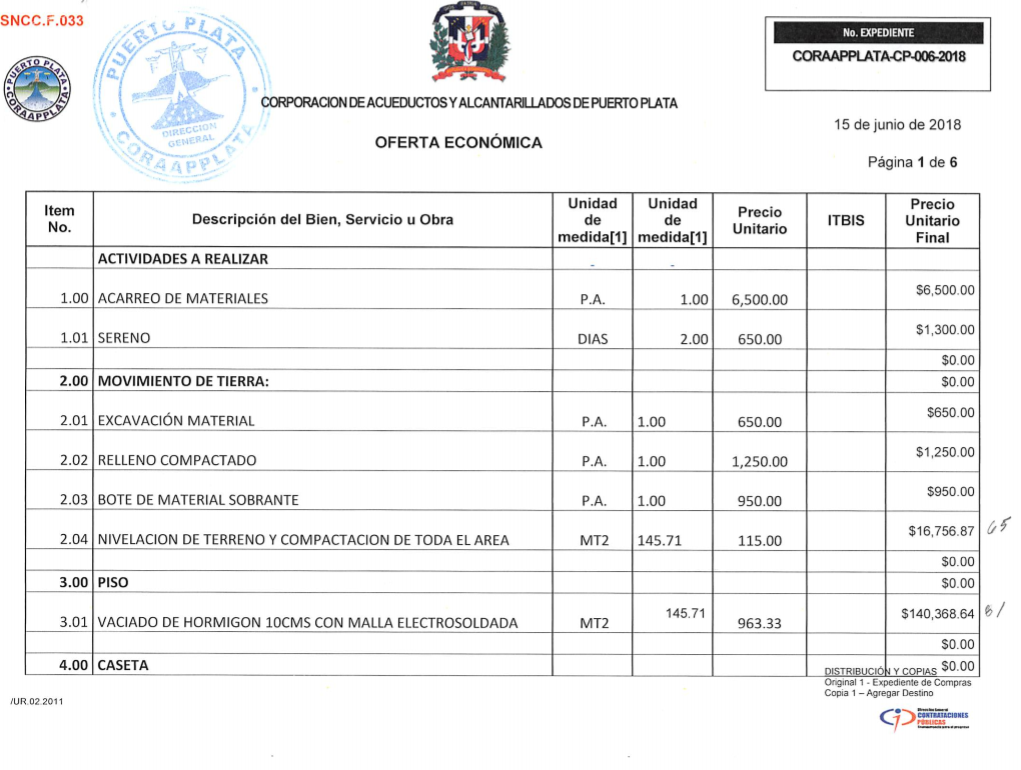 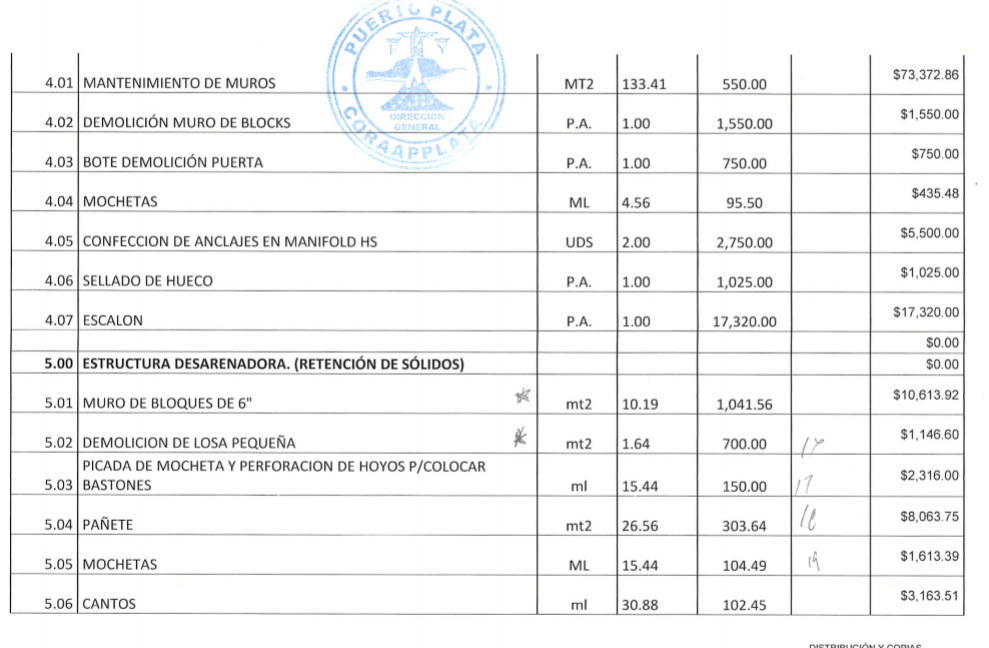 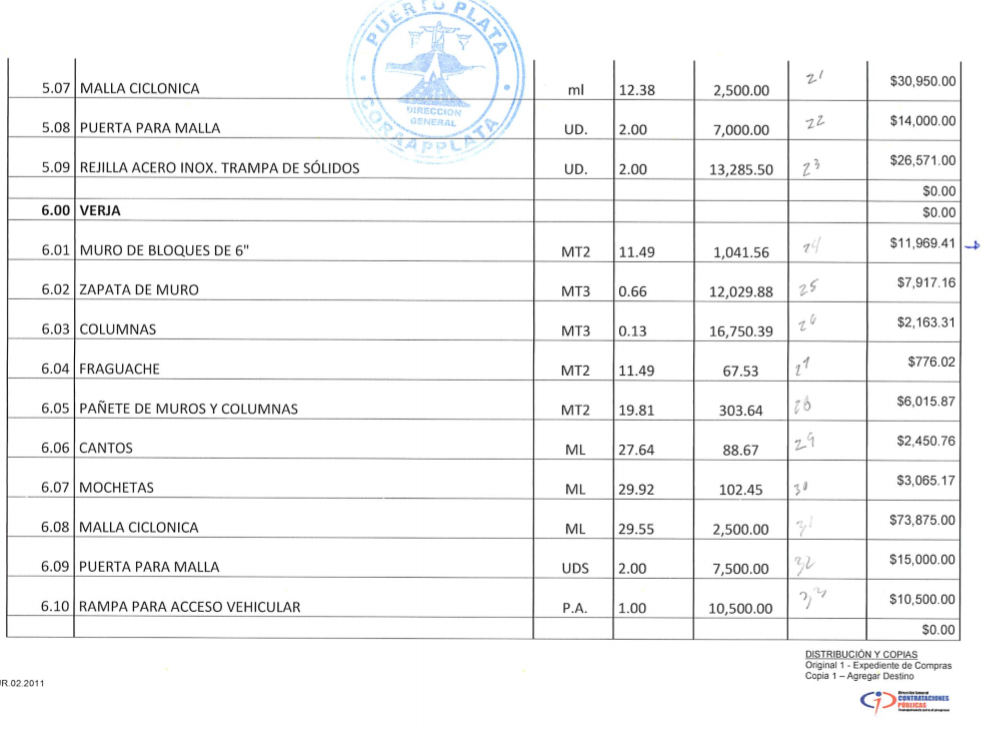 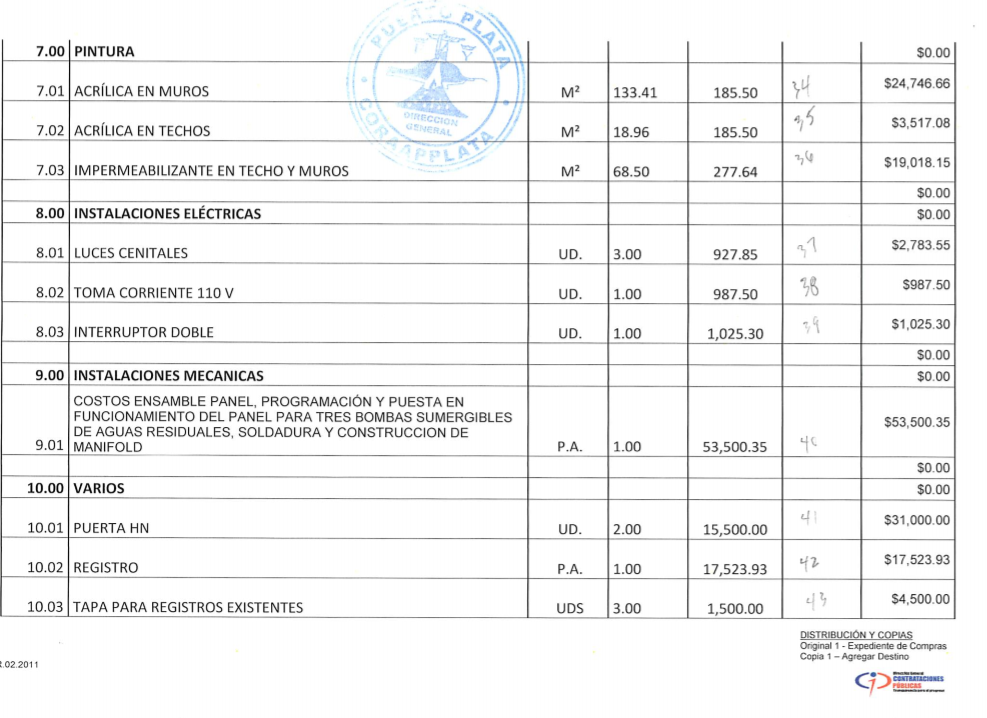 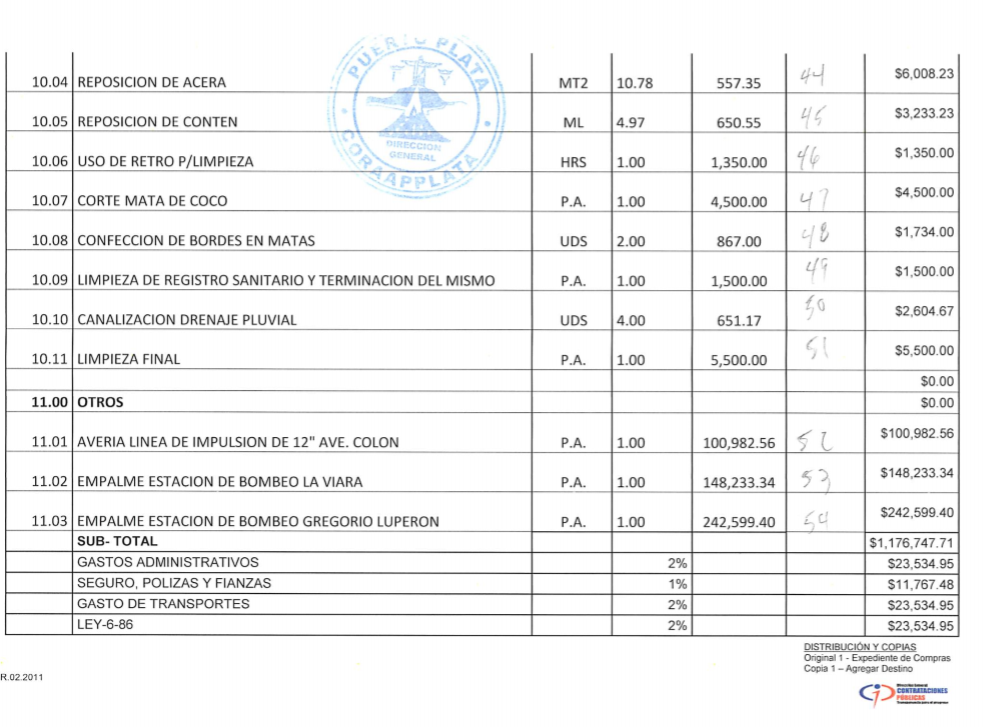 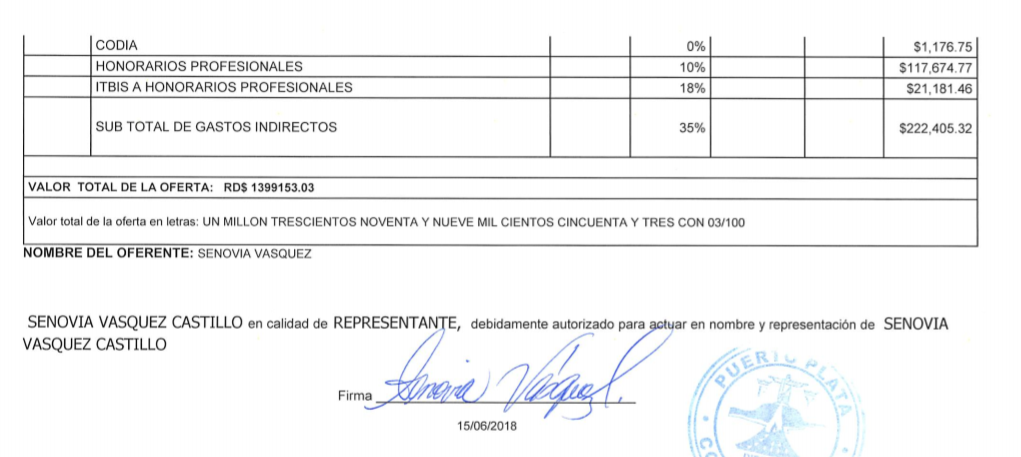 RNC  40505171-1“Año del Fomento de las Exportaciones”